                                                                          Утвержден на заседании президиума Тульской городской организации Профессионального союза работников народного образования и науки  Российской Федерации14 декабря 2022 года, протокол № 56Профсоюз работников народного образования  и науки Российской Федерации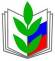 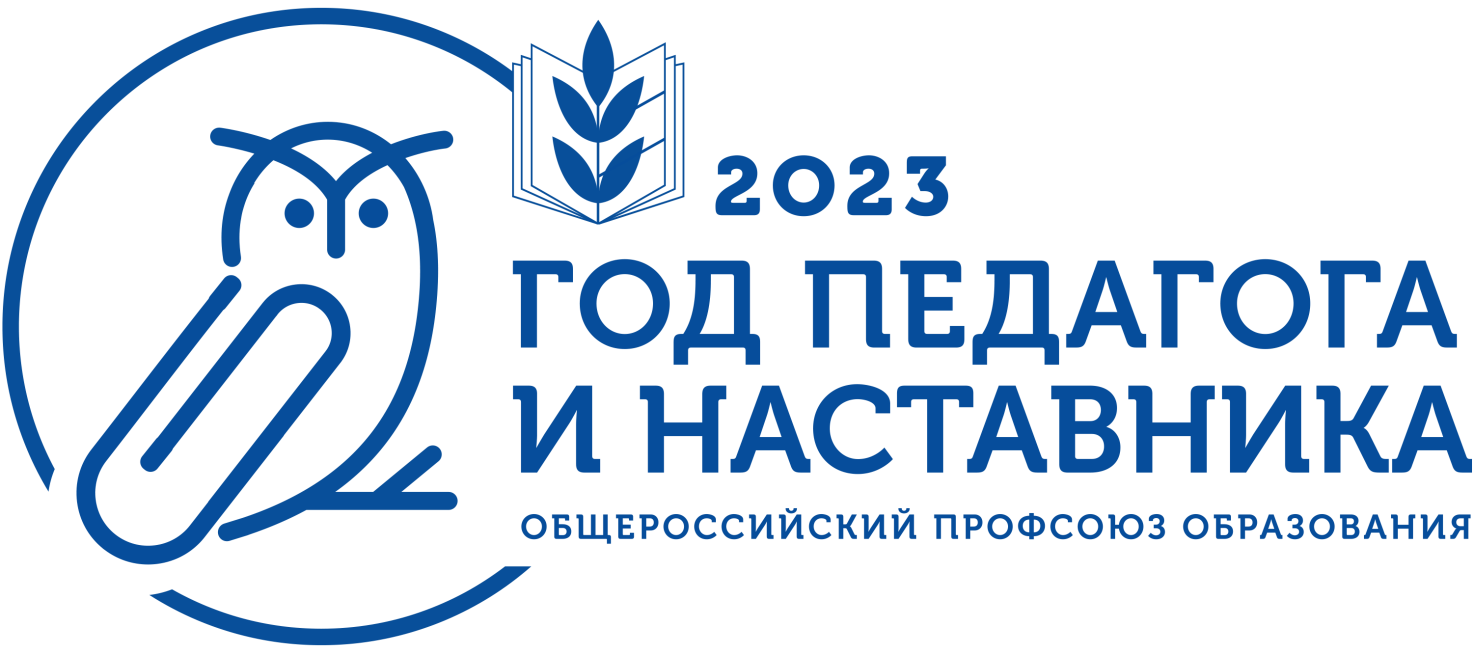 Календарный план проведения тематического 2023 года Профсоюза 
«ГОДА ПЕДАГОГА И НАСТАВНИКА»г. ТулаОб утверждении   плана работы тематического года -2023«Педагога и наставника»           Рассмотрев Указ  Президента России за № 401 от 27 июня 2022 года и Постановление Исполнительного Комитета Общероссийского Профсоюза № 14-5 от 28 ноября 2022 года «Об объявлении тематического года – 2023  «Педагога и наставника», в соответствии с письмом областного комитета Профсоюза   от 13 декабря № 365 « Об  объявлении  в Профсоюзе 2023 год «Годом педагога и наставника»  Президиум Тульской городской организации Профсоюза постановляет: 1.Утвердить план работы организации тематического года -2023 «Педагога и наставника»;2. Штатным работникам городской организации Профсоюза образования довести план работы до первичных профсоюзных организаций;3. Председателям первичных профсоюзных организаций образовательных организаций, совместно с социальными партнёрами, рассмотреть возможность участия в запланированных мероприятиях.4. Первичным профсоюзным организациям разработать план мероприятий, приуроченных к году педагога и наставника, с целью их реализации в образовательных организациях.5. Планы работы предоставить в городскую организацию  до 02 февраля 2023 года 6. По итогам проведения мероприятий фотоотчеты и видеоматериалы  предоставлять в городскую организацию.7. Ответственность за выполнение постановления возложить на  заместителей Гуцал Е.А.,  Кондратьеву  Е.Л., Савельеву Е.Н., председателя комиссии по информационной работе Шалимову С.В. 8. Контроль за выполнением постановления возложить на председателя организации Иванскую Н.Ю.  Приложение:План работы организации тематического года -2023 «Педагога и наставника»                                                                   2 листПредседатель  организации:					Н.Ю. Иванская Тульская городская организация  Профессионального союза работников народного образования и науки Российской Федерации8 (4872) 76-55-018-915-782-13-05E-mail: Profsjus@inbox.ruhttp://profsjus.wix.com/lenobr-profsousТУЛЬСКАЯ ГОРОДСКАЯ ОРГАНИЗАЦИЯ ПРОФЕССИОНАЛЬНОГО СОЮЗА РАБОТНИКОВ НАРОДНОГО ОБРАЗОВАНИЯ И НАУКИ РФПРЕЗИДИУМПОСТАНОВЛЕНИЕТУЛЬСКАЯ ГОРОДСКАЯ ОРГАНИЗАЦИЯ ПРОФЕССИОНАЛЬНОГО СОЮЗА РАБОТНИКОВ НАРОДНОГО ОБРАЗОВАНИЯ И НАУКИ РФПРЕЗИДИУМПОСТАНОВЛЕНИЕТУЛЬСКАЯ ГОРОДСКАЯ ОРГАНИЗАЦИЯ ПРОФЕССИОНАЛЬНОГО СОЮЗА РАБОТНИКОВ НАРОДНОГО ОБРАЗОВАНИЯ И НАУКИ РФПРЕЗИДИУМПОСТАНОВЛЕНИЕТУЛЬСКАЯ ГОРОДСКАЯ ОРГАНИЗАЦИЯ ПРОФЕССИОНАЛЬНОГО СОЮЗА РАБОТНИКОВ НАРОДНОГО ОБРАЗОВАНИЯ И НАУКИ РФПРЕЗИДИУМПОСТАНОВЛЕНИЕТУЛЬСКАЯ ГОРОДСКАЯ ОРГАНИЗАЦИЯ ПРОФЕССИОНАЛЬНОГО СОЮЗА РАБОТНИКОВ НАРОДНОГО ОБРАЗОВАНИЯ И НАУКИ РФПРЕЗИДИУМПОСТАНОВЛЕНИЕ«14» декабря 2022 г.г. Тулаг. Тулаг. Тула№ 56№п/пМероприятиеСрокиОтветственный1Конкурс профессионального мастерства  педагогических работников «Профдует-2023»Март - апрель 2023Председатель организации  Иванская Н.Ю., заместители: Гуцал Е.А., Кондратьева Е.Л., Савельева Е.Н., председатель комиссии по информационной работе Шалимова С.В.2Танцевально-двигательныйтренинг«Узнай свой ритм»		Подкопаева Елена СергеевнаМартПредседатель молодежного Совета Котова Анастасия Михайловна3Мастер-класс«Визуализация»АпрельПредседатель молодежного Совета Котова Анастасия Михайловна4Городской смотр-конкурс художественной самодеятельности работников образования «Виват, Учитель! Таланты и поклонники», посвященный году «Педагога и наставника»Апрель – май 2023Председатель организации  Иванская Н.Ю., заместители: Гуцал Е.А., Кондратьева Е.Л., Савельева Е.Н.5Профсоюзная игротекаИюньПредседатель комиссии по информационной работе Шалимова Светлана Владимировна6Спортивные соревнования семейных пар педагогов, приуроченные ко Дню семьи, любви и верностиИюнь-июльОтветственный за развитие спортивно-оздоровительного движения в городской организации Овчинникова Ольга Владимировна7Психологический тренинг«Техники самопомощи»СентябрьПредседатель молодежного Совета Котова Анастасия Михайловна8Мастер-класс«Мобильный монтаж»	октябрь 2023	Кузнецова Мария ВалерьевнаОктябрьПредседатель молодежного Совета Котова Анастасия Михайловна9Толстовский урок, посвященный 195-летнему юбилею Льва Николаевича ТолстогоОктябрьПредседатель комиссии по информационной работе Шалимова Светлана Владимировна, учитель русского языка и литературы, председатель первичной профсоюзной организации МБОУ ЦО № 53 им. Л.Н. Толстого10Мастер-класс«Держи ритм»	ноябрь 2023	Подкопаева Елена СергеевнаНоябрьПредседатель молодежного Совета Котова Анастасия Михайловна11Фестиваль «Имидж педагога»ДекабрьПредседатель комиссии по информационной работе Шалимова Светлана Владимировна12Фото - конкурс «В каждой улыбке, в каждом взгляде…»Март - сентябрьПредседатель организации  Иванская Н.Ю., заместители: Гуцал Е.А., Кондратьева Е.Л., Савельева Е.Н., председатель комиссии по информационной работе Шалимова С. В.